1ª O que é cultura?Cultura é fundamental para a compreensão de diversos valores morais e éticos que guiam o nosso comportamento social. São práticas e ações sociais que seguem um padrão determinado no espaço/tempo. Refere-se a crenças, comportamentos, valores, instituições, regras morais que preenchem a sociedade. Cultura cada sociedade tem a sua. Nós portugueses temos como cultura o nosso grande nome da literatura portuguesa, Eça de Queirós, Na gastronomia temos a os pastéis de nata, na escultura temos a nossa Joana Vasconcelos e muitas outras coisas.2ª De que modo as novas tecnologias são importantes na divulgação da cultura?A arte, a cultura e as novas tecnologias formam uma complexa família. Tanto a arte como a cultura, estabeleceram desde já faz muito tempo uma relação durável apesar de que nem sempre harmoniosa. No entanto, este vínculo tem-se complicado cada vez mais com a presença das novas tecnologias. Enquanto tentamos preservar a arte e a cultura num mundo cada vez mais dominado pelo comércio, a comunicação rápida e a informação massiva, as novas tecnologias têm mudado a dinâmica na relação entre a arte e a cultura. Num certo modo acho importante a divulgação da cultura através das novas tecnologias, consegue se mostrar culturas de toda a parte do mundo e saber a história dessa cultura e os modos de vida dessa cultura. Caso contrário acho muita informação em massa, e por vezes informações falsas e que se fica na dúvida em se é real ou não.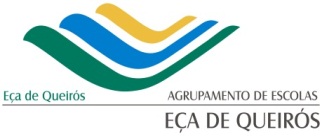 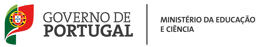 Escola: Escola Secundária Eça de QueirósCurso: SD-R2 /SD-S1ÁREA: Cultura Língua e ComunicaçãoUFCD: 5 – Cultura, Comunicação e Media Ano Letivo: 2012/2013 Data da entrega: ____________________Formadora: Maria Adélia Silva/ Patrícia Ferreira Mediador: José Manuel RodriguesFormando: Bruno Rafael Silva Ponces  Número: 3 Escola: Escola Secundária Eça de QueirósCurso: SD-R2 /SD-S1ÁREA: Cultura Língua e ComunicaçãoUFCD: 5 – Cultura, Comunicação e Media Ano Letivo: 2012/2013 Data da entrega: ____________________Formadora: Maria Adélia Silva/ Patrícia Ferreira Mediador: José Manuel RodriguesFormando: Bruno Rafael Silva Ponces  Número: 3 